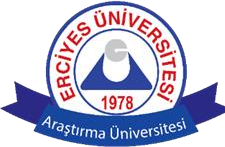 ERCİYES ÜNİVERSİTESİSAĞLIK BİLİMLERİ FAKÜLTESİ HEMŞİRELİK BÖLÜM BAŞKANLIĞI’NA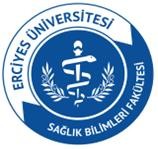 “……………………. Komisyonu” 2022-2023 Eğitim-Öğretim Yılı Bahar Dönemi Raporu“……………………. Komisyonu” 2022-2023 Eğitim-Öğretim Yılı Bahar Dönemi Raporu“……………………. Komisyonu” 2022-2023 Eğitim-Öğretim Yılı Bahar Dönemi RaporuTarih: ………..2023Tarih: ………..2023Tarih: ………..2023ERCİYES ÜNİVERSİTESİ SAĞLIK BİLİMLERİ FAKÜLTESİ………………………………………….. KOMİSYONU RAPORU Komisyon Başkanı	   : Adı Soyadı                   : Tarih-İmza                   :Rapor Sunum Tarihi   :	 …/…/20	Ocak-Haziran (  ) 	      Temmuz-Aralık ()*Dönemde planlananlar PUKO döngüsüne göre yürütülmesi ve raporlandırılması rica olunur                                                                   Başkan                           Üye                             	                                     ÜyeERCİYES ÜNİVERSİTESİ SAĞLIK BİLİMLERİ FAKÜLTESİ………………………………………….. KOMİSYONU RAPORU Komisyon Başkanı	   : Adı Soyadı                   : Tarih-İmza                   :Rapor Sunum Tarihi   :	 …/…/20	Ocak-Haziran (  ) 	      Temmuz-Aralık ()*Dönemde planlananlar PUKO döngüsüne göre yürütülmesi ve raporlandırılması rica olunur                                                                   Başkan                           Üye                             	                                     ÜyeERCİYES ÜNİVERSİTESİ SAĞLIK BİLİMLERİ FAKÜLTESİ………………………………………….. KOMİSYONU RAPORU Komisyon Başkanı	   : Adı Soyadı                   : Tarih-İmza                   :Rapor Sunum Tarihi   :	 …/…/20	Ocak-Haziran (  ) 	      Temmuz-Aralık ()*Dönemde planlananlar PUKO döngüsüne göre yürütülmesi ve raporlandırılması rica olunur                                                                   Başkan                           Üye                             	                                     Üye